103年度嘉義區學科能力競賽實驗題參考解答實驗目的：測量未知液體的折射率。理論原理：Snell’s law: 為空氣中的折射率為1，為光從空氣進入液體的入射角。為未知液體的折射率為n(欲求)，為折射角。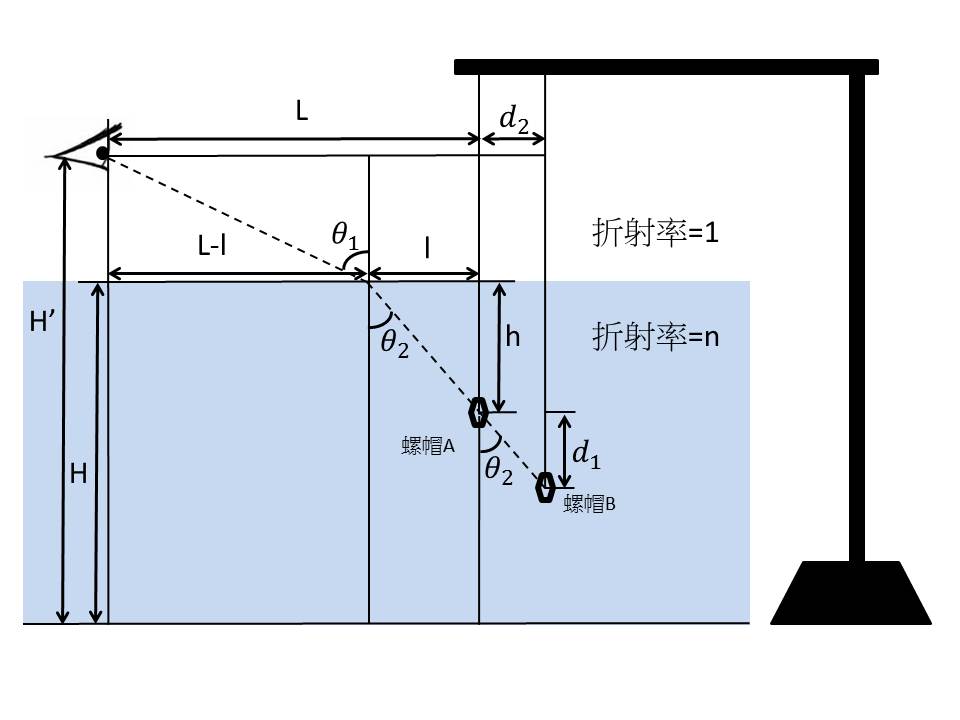 )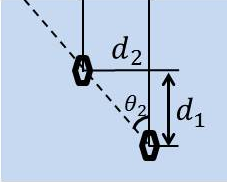 實驗原理 :由於只有一個螺帽，所以欲利用以上內容須將鏡子至於螺帽的下後方，並與水平夾一夾角，當眼睛觀察到實際螺帽與鏡中螺帽重疊時，利用幾何關係便可發現，鏡子與水平的夾角和液體中折射角相等皆為，如圖一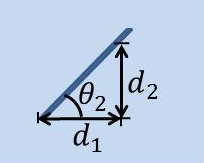 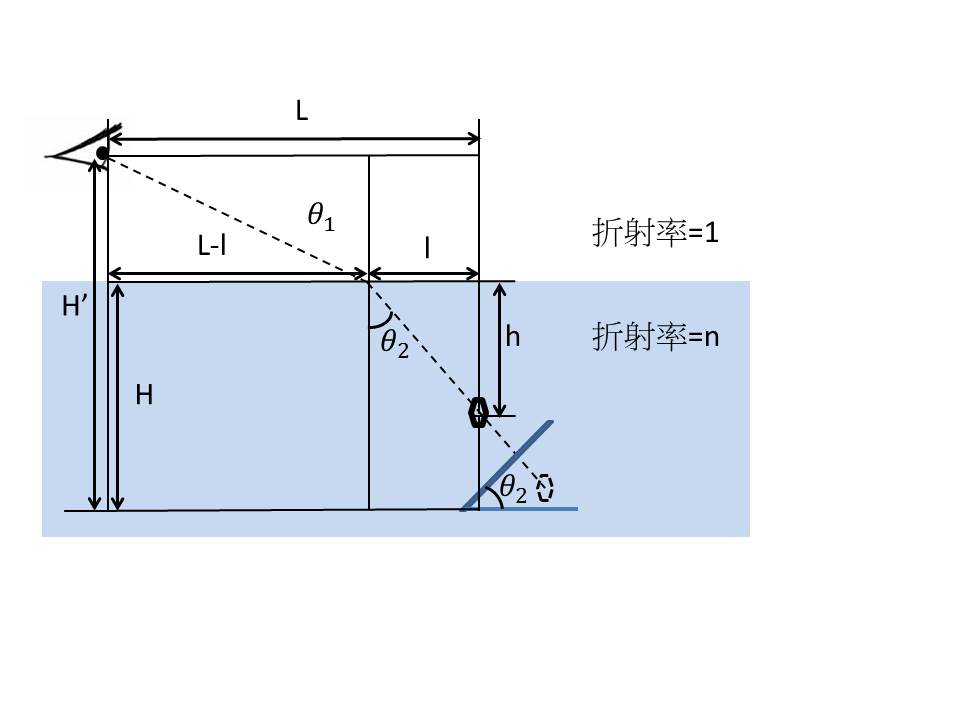 測量、H、L、h、及利用推導出來的公式以縱軸，為橫軸作圖及線性回歸，便可得折射率n實驗步驟：將器材依實驗示意圖架設，取適當長度的線將球掛在鐵柱上並且讓螺帽懸於水盆上(加水後可讓球浸入水中)，將鏡子在水盆中(球的下後方)。把水倒入水盆中，直至球與鏡子都浸在水中。固定眼睛位置觀察實體螺帽與鏡子中虛像螺帽的相對位置。改變鏡子角度並同時觀察，直到眼睛觀察到實體螺帽與虛像螺帽重疊，看不到虛像螺帽為止。記錄下此時眼睛垂直到水盤底的距離，水面的高度H，眼睛水平到螺帽的距離L，螺帽垂直到水面的距離h，量得當時鏡子角度的及。改變螺帽在水中的深度及眼睛觀察的位置，重複步驟3~5，重複4~5次。用測量得到之數據，得到與做回歸曲線，其斜率變為液體的折射率。實驗器材:固定鐵架座                         1個固定夾                             2個鐵柱                               2個2000cc燒杯                         1個15cm直尺                          1支30cm直尺                          1支縫衣線                             1綑鏡子                               1個螺帽                               1個水盤                               1個實驗示意圖: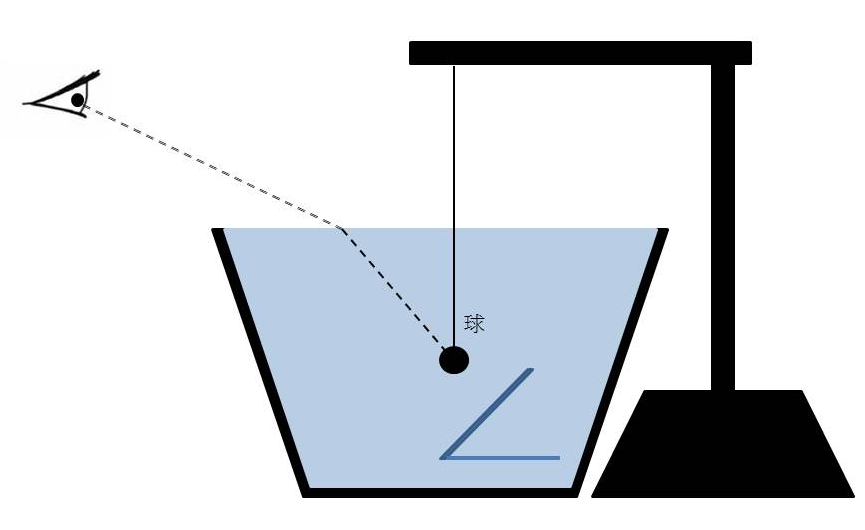 實驗誤差:誤差來源:由於螺帽有體積並不是一個點，雖然眼睛觀察實體螺帽已經與虛像螺帽重疊，但可能兩螺帽的中心並未在一直線上。用手調整鏡子時，容易因為晃動而導致測量到的值失準。。降低誤差:重複調整，盡量找到螺帽中心點作實驗，或選用更小的螺帽(本實驗中無法改變螺帽大小)。在水盤壁上標記高度，並在找到螺帽重疊角度時用膠帶將鏡子固定在壁上，以維持鏡子的角度。